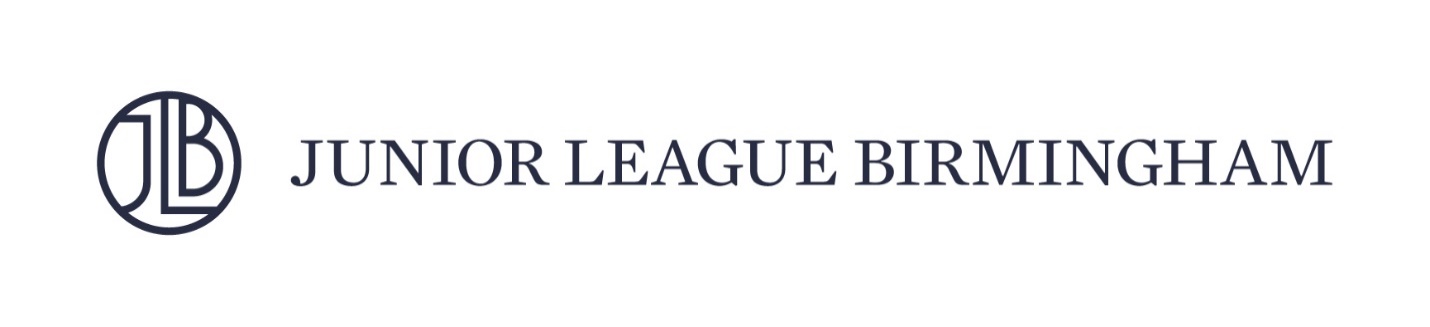 Community Project Application 2020-2021I. Project Proposal OverviewAgency NameProject NameAgency AddressContact Person/TitleContact Person’s Phone NumberContact Person’s Email AddressExecutive Director____________________________________________________________________________Total Number of Volunteers RequestedTotal Amount of Funding RequestedVolunteer Schedule:Time of Day (please select all that apply) Morning 8-12 Afternoon 12-3 After School 3-6 Evening 6-10 WeekendActive MonthsII. Agency Information  *Do not exceed this page*Briefly include the history of the agency with date of incorporation:Agency Mission Statement:III. Project DescriptionHow does this project fit within the mission of the JLB and ultimately benefit the community?Designate ONE JLB Impact Area for the project: Safety & Crisis Health & Wellness Economic Security & Financial Stability Education & CultureList any other Community Agencies who are involved with this project:Provide additional description of the target population for this project (i.e. specific school, municipality, demographic, etc.)Target Age Range: Newborn to Preschool Preschool Elementary Middle School High School Adults Senior Citizens OtherBriefly describe the project’s objectives or goals. Identify specific activities of the project that will accomplish these goals. Any available timelines for addressing goals and objectives will be helpful. IV. Volunteer InformationVolunteer Job Description Provide detailed description of volunteer role, skills needed for the job and/or skills the volunteer will acquire. Describe volunteer training involved – how many hours including time for travel and training. What is the approximate time commitment for the volunteer over the course of the project year – include time for initial training, travel, and volunteer job time. Location of Project (be specific – schools or work site)Is Parking Provided? Yes – Volunteer Paid Yes – Agency Paid NoIs a background check required for volunteers? Yes*  No*If yes, who is facilitating the process?Volunteer Schedule (please check all that apply) June  July August September October November December January February  March April MayTime of Day (please select all that apply) Morning 8-12 Afternoon 12-3 After School 3-6 Evening 6-10 WeekendV. Financial InformationTotal Project Cost Total Amount of JLB Funds RequestedItemized budget showing proposed spending of JLB funds (attach file if necessary)Agency’s current Annual Operating Budget (attached file required)(Include status of financial requests from other organizations, if applicable)  VI. Partnership with the Junior League of Birmingham (JLB)A. Describe how your organization intends to promote the proposed project and your partnership with JLB. (This is in addition to listing JLB as a partner on your website, recognizing JLB in your publications, and promoting JLB at your events).B. Describe how your organization intends to further its partnership with the JLB (i.e. additional volunteer opportunities, partnering on grant applications, collaboration on new initiatives, board placement opportunities, community roundtable topic ideas, suggested speakers for JLB membership meetings, etc.)VII. Project EvaluationThe Junior League of Birmingham requires that our partner agencies provide measurable and sufficient data to confirm the progress and effectiveness of the project. Each project should be capable of being evaluated through objective criteria to determine the impact the project has on the agency and its participants. In the fields below, please include information regarding the types of data that will be gathered and your agency’s plan for data collection, including the name and title of the person who will be responsible for monitoring the project.Short Term Outcome (6 months)What are the outcomes to be expected during the project’s first six months and what metrics do you propose to track project performance?Medium Term Outcome (One Year)At the completion of the project year, what goals do you intend to have met and how will performance relative to those goals be measured. What statistics will be available for review?Long Term EvaluationDescribe the intended long-term outcome of the project including projected data.VIII. Nonprofit 501(c)(3) Status Letter from IRS (attached file required)IX. List of Current Board of Directors (attached file required)X. Agency Annual Report (attached file required)SUBMISSION INFORMATIONOnce this application is complete, please submit this word document and items on the checklist below as ONE SINGLE PDF. Applications submitted as Word Documents or multiple PDFs will not be considered.Submit application online here:www.jlbonline.com/applicationPDF Checklist: Application Financial Information (See Section V for requirements) Nonprofit 501(c)(3) Status Letter from IRS Board of Directors Agency’s Annual Report Project Evaluation Survey from 2019-2020, if applicable 